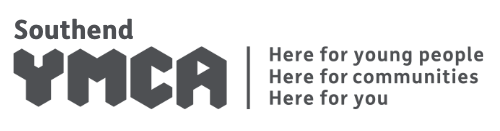 VOLUNTEER MENTOR APPLICATION FORMPersonal DetailsDriving The right to volunteer can be dependent on your citizenship and UK immigration status so please make sure that you are allowed to volunteer on your visa.  If in doubt please contact the UK Border Agency (www.ukba.homeoffice.gov.uk) for advice.Are you allowed to volunteer in the UK?       Yes   /   NoHow did you hear about this volunteering opportunity?Skills / ExperienceAre you currently employed?			Yes / NoIf yes, please state your employers name, what your role is and your contractual working hours/daysAre you currently volunteering elsewhere? 		Yes / NoIf yes, please state where and in which capacityAre you currently in full time education?		Yes / NoIf yes, please state where and what you are studyingPlease give details of any past work experience and volunteering which is relevant to this role?Please outline why you would like to become a Volunteer Mentor within Ys mentoring scheme?Please provide any other relevant information in support of your application.Include hobbies, interests, experiences as these can help support the matching process, any friends or relatives currently working as a Volunteer Mentor etc.Availability for TrainingFull training will be provided before you can become a Volunteer Mentor. When would suit you best for volunteering/training? (please tick all which apply)Please note we understand that upon being matched with your mentee meetings may be flexible.Mentors are required to meet up with a young person on a regular basis, with an initial commitment of one session per week for approximately 3 hours.  By completing and submitting this application, you confirm you understand and agree to this commitment. Rehabilitation of Offenders Act 1974 The YMCA uses the Disclosure and Barring Service (DBS) to assess applicants’ suitability for positions of trust. You are required to give details of any “unspent” convictions as defined in the Rehabilitation of Offenders Act 1974. Please list below.  The Rehabilitation of Offenders Act 1974 (Exceptions Order) gives some exemptions from the Act, whereby details of ‘spent’ convictions also have to be declared. One of these exemptions is working with young people and/or vulnerable adults. Therefore ‘spent’ convictions may be discussed during the application process. If you feel this is relevant to the role you are applying for please disclose those here also.The YMCA are committed to Equality, Diversity and Inclusion and we welcome applications from all persons regardless of gender identity or expression, ethnic origin, nationality, religion or beliefs, age, sexual orientation, disability status or any other protected characteristic.ReferencesPlease give details of two references who we may contact to provide necessary information regarding your application.General Data Protection Regulation:Please note that it is our policy that all recruitment documents, including application forms for unsuccessful applicants, are kept in secure conditions for a period of 6 months, after which they will be securely destroyed.If you are successful in your application, in accordance with GDPR, we will keep your personal data whilst you are volunteering with us, and for 6 years after you have left. This is in order to manage the performance of our contract with you. (article 6, GDPR) Background Checks:Due to the nature of the role, each mentor will be subject to a DBS/PVG checks.  If you require any more information regarding this, please do not hesitate to get in touch.Applicant Declaration:I declare that the information contained in the application form is true and correct. I understand that any false or misleading information, or omissions concerning criminal convictions, may disqualify my application or may render my volunteer placement, if I am appointed, liable to end without notice.Signed:______________________________________ Date:___________________ Name:_______________________________________________________________
Please complete this application and return it to:ysmentoring@southendymca.org.uk07854 790925In association with: 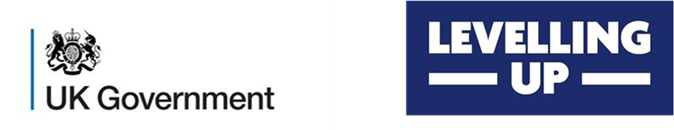 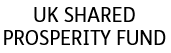 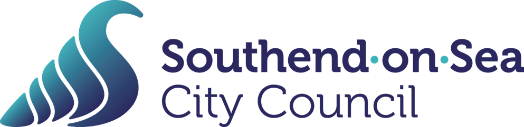 NameID Number (for internal use only)AddressPostcodeHome TelephoneMobileEmail AddressDate of BirthDo you hold a full driving licence?YESNODo you have access to a suitable vehicle for travel?YESNODayMorningAfternoonEveningMonday Tuesday Wednesday Thursday FridaySaturdaySundayWould you require any reasonable adjustments to attend an interview if requested?If yes, please give details below:□  Yes□  NoReference 1Reference 2NameRelationshipAddressTelephoneEmailHow long have you known this person?